Вступительная речь Учителя Дармасанги на Майтри-Пудже За Мир Во Всём Мире (21 марта 2012) 21 марта 2012 г.  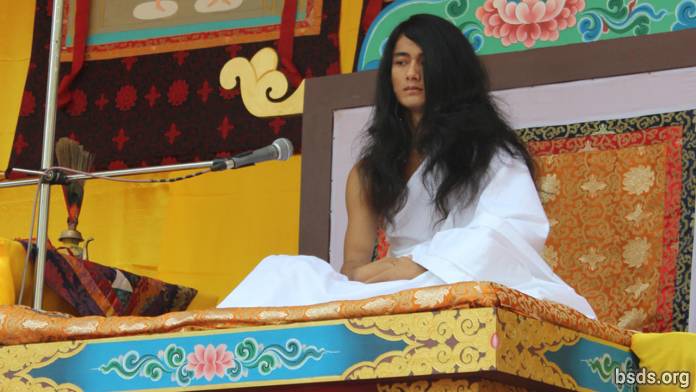 Дарма СангаНамо Боди Шраван Гуру СангаяНамо Майтри Сарва Дарма СангаяВ поисках чистейшего пути пребывая в законах и правилах дармы, сегодня, спустя эпохи, я даю послание вечной дармы миру, наполняя любящей майтрийской благодатью всех искателей духовной истины, собравшихся на Майтри-Пудже За Мир Во Всём Мире. Я несу всем живым существам избавление от страданий и боли с помощью Пути Гурумарга, который, согласно майтрийскому календарю, сошёл на Землю 35 тысяч лет назад, давая жизнь Боди Шраван Дарма Санге.Цветок живёт исключительно для того, чтобы без остатка посвящать всю свою красоту и аромат всему Творению.Благоухающий цветок дармы не может расцвести, пока человечество не освободит свою жизнь и душу от похоти, гнева, жадности, привязанностей и вожделений, самомнения и других пороков, от насилия, убийств и не станет следовать правилам и предписаниям истинной дармы.Пребывая в суровой запредельной духовной практике с 15 мая 2005 года по 16 мая 2011 года, я с полной решимостью, не отклоняясь ни на мгновение, всецело посвятил себя погружению в майтри-медитацию ради принесения миру пути освобождения и спасения, что сошёл как Путь Гурумарга – Боди Шраван Дарма Санга.«Боди Шраван» означает постижение истины и Природы Учителя, познание сути бытия и обладание всем знанием. «Дарма Санга» означает всех Учителей этого мира и других миров.«Боди Шраван Дарма Санга» – есть все Учителя, обрятшие реализацию и мудрость через следование Пути Бодимарга, Пути Маргагуру и Пути Гурумарга.Задача Пути Гурумарга – освободить всех бесчисленных живых существ мира от страданий, даровать миру пути освобождения и спасения на бесчисленные века вперёд и распространить по всему миру вселюбящее чувство майтри и благостный майтрийский образ жизни. Следуя пути с доверием, верой, надеждой и преданностью, очищая тело, речь и душу, соблюдая все заповеди и наставления, человек обретает в жизни невиданное божественное блаженство.Чтобы установить в мире майтрийскую мудрость любящего дружелюбия, мир, дружбу, ненасилие, сочувствие и понимание, человечество должно исключить из своей жизни все формы аморального и неэтичного поведения. Такие как похоть, гнев, ярость, жадность, распущенность, разврат, ревность, убийства, насилие, тщеславие, конфликты, дисгармония, ненависть, оскорбление, принижение, неудовлетворённость, неверие, сомнения, подозрения, заблуждения, лживость, ложные взгляды, эгоизм, грубая речь, зависимости, дурная компания, преступления, угнетение, взаимодействие с духами и демонами, создание помех и препятствий, обращение лжи в истину, а истины – в ложь, создание разделения и разногласий на основании веры, расы, национальности, порождение разобщения и раскола в регионах и обществах мира, в мирских и духовных сообществах.Ложное мировосприятие и обособленность формируется в мире через понятия «мы», «моё» и «наше» – моя деревня, мой город, моя страна и т.д.Заниматься такими порочными адармическими вещами, как магия и оккультизм, совершать убийства и насилие ради достижения личных эгоистичных целей, во имя высших сил, следуя писаниям, священным наставлениям или ради духовных изысканий – значит губить собственную душу. Распространять и принимать искусственно созданные ложные стандарты, обычаи и правила, порождающие духовную нестабильность и искажающие смысл человеческого существования – значит нести заблуждение и двигаться по пути самоуничтожения. Все подобные вещи являются лишь искусственной показной мудростью. Они строят грозную стену разделения, вызывают разобщение, и им нет места в подлинной человеческой цивилизации.Зная о тех, кто, погружая человечество в морок заблуждения, на протяжении эпох распространяет ложь и иллюзии в мире, я призываю все духовные сообщества, всех любящих дарму и всех искателей истины принять Путь Гурумарга – истинный путь дармы, и распространять его.Следуя истинному Учителю и пути дармы, совершая истинные действия и практику, люди могут устранить такие последствия негативной кармы прошлых жизней, как инвалидность, умственные расстройства, немота, глухота, слепота. Подобные кармические последствия, как врождённые, так и приобретённые при жизни, затрагивающие как нас самих, так и наше потомство, могут быть полностью устранены божественной силой жизни в истине. Я даю эти Заповеди, устраняющие пороки и загрязнения из самой глубины человеческой души, чтобы люди несли спасение себе и другим, и чтобы в мире распространялось вселюбящее чувство майтри.1) Никогда не нарушайте единства и равенства на основании имени, внешности, цвета кожи, пола, религии, веры, класса, сословия, расы, национальности, власти, положения, квалификации и т.д. Откажитесь от любых разногласий, как материалистических, так и духовных.2) Обретя вечную дарму, путь и Учителя, сохраняйте уважение ко всем религиям и верованиям.3) Никогда не порождайте раздор и сомнения через ложь, обвинения, встречные обвинения, принижение и пустословие.4) Обходя стороной все пути и учения, ведущие к разногласиям, разобщению и разделению, неуклонно следуйте истинному пути.5) Следуя истинному Учителю и Пути Гурумарга на протяжении всей жизни, избегая неблагих деяний, всегда пребывайте в единстве с Природой Учителя.6) Воздержитесь от попыток с помощью умных слов объяснить то, чего сами не достигли и не познали. Будучи во власти обмана, слухов и пропаганды, не вводите в заблуждение других.7) Избегая любого звериного и демонического поведения, такого как насилие и убийство живых существ, потребляйте чистую благую пищу.8) Не придерживайтесь низкого мнения о людях и странах на основании национальной принадлежности.9) Утвердившись на истинном Пути Гурумарга, посвящайте все свои действия, мысли и речь благу всего мира, включая себя.10) Ища истину и следуя Пути Гурумарга, достигайте спасения ради блага всего живого во Вселенной.11) Всегда пребывая в высочайшей и глубочайшей осознанности, постигая всё множество заповедей в душе́, освобождайтесь от всех уз и оков.Усваивая и практикуя эти Заповеди, пусть все люди несут спасение всем живым существам, включая себя.Пусть все осознают, что эти Заповеди – это не сковывающие ограничения, а путь, дающий избавление от всех уз и оков.Тот, кто живёт в полном доверии, вере, надежде и преданности, кто искренне следует дарованному Учителем Пути Гурумарга, постепенно позна́ет свою природу и внутренние силы, природу и тайны этого мира и других миров… Тот постепенно обретёт всеобъемлющую мудрость и будет жить в беспрецедентном блаженстве и вселюбящем чувстве майтри.Людям, чтобы достичь спасения, нужно жить чистой праведной жизнью. Чтобы жить чистой праведной жизнью, важно употреблять чистую благую пищу.Почему люди, являющиеся высокоразвитыми существами, употребляют пищу, которая несёт вред им самим и другим существам?Пусть же люди осознают важность отказа от пищи, несущей вред им самим и другим существам, и, с сегодняшнего дня употребляя чистую благую пищу, относятся к другим существам как к равным.Наконец, Учитель в грядущие дни будет путешествовать, чтобы даровать путиуказующие наставления всем исполненным веры преданным, любящим дарму, сторонникам мира и искателям истины всего мира, наводя мосты доверия, веры, надежды и преданности и распространяя чувство майтри в мире.Согласно времени и способности людей к восприятию и пониманию, я дарую истинную дармическую мудрость. Я делаю это всегда и во все времена.Да пребудет с вами вселюбящая майтрийская благодать.https://bsds.org/ru/news/124/vstupitelnaya-rech-darmasangi-2012